Villamos munkák biztonságtechnikája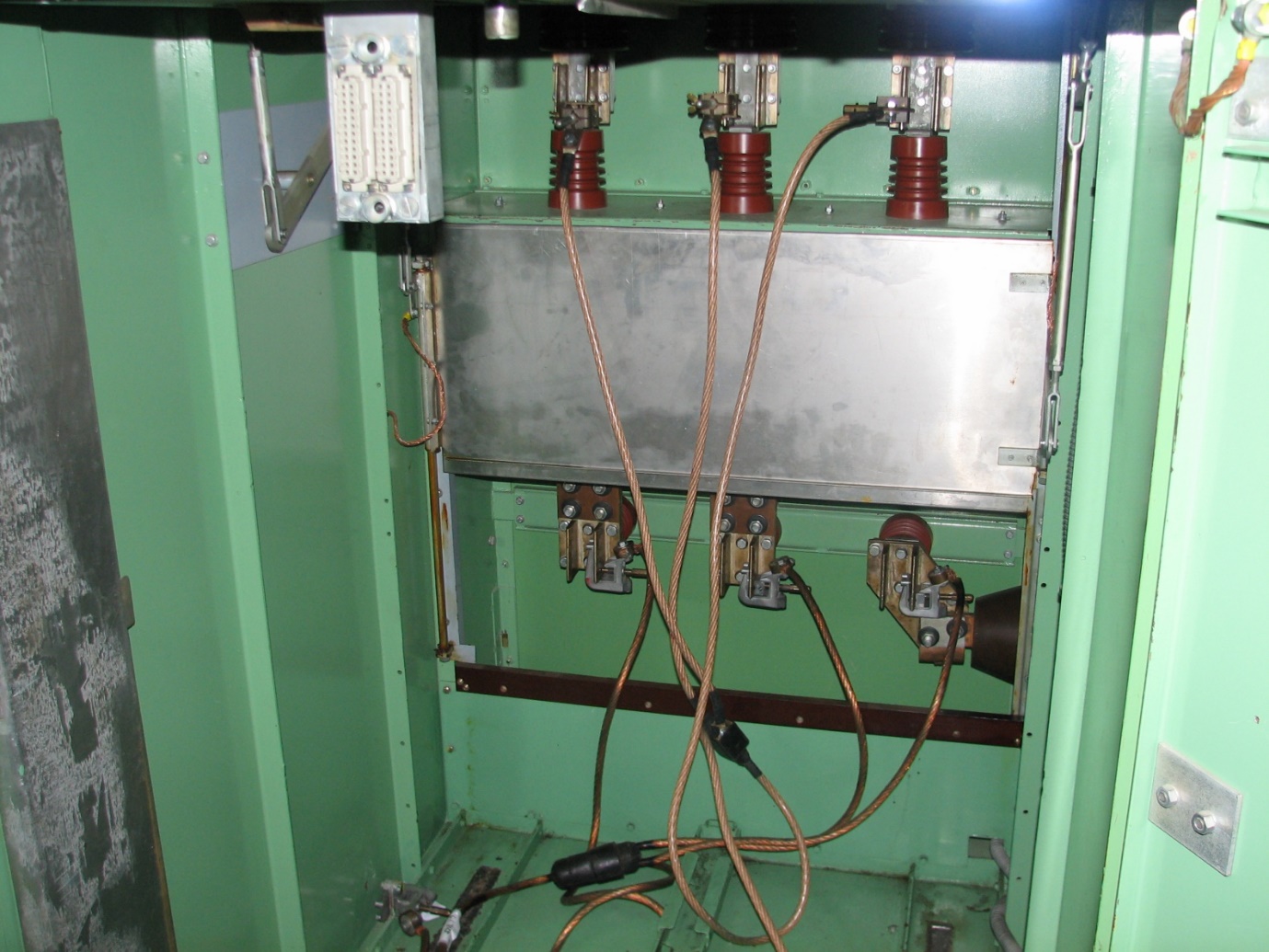 A fejezet elsajátítása a következő tevékenységet végző munkavállalók részére ajánlott:Villamos munkák előkészítését végzők, koordinálókVillamos berendezések szerelését, üzembehelyezését, üzemeltetését végzőkA fejezet tartalmazza az alapvető követelményeket, úgymint jogszabályi alapok, a munkavédelmi oktatási kötelezettség, néhány alapfogalom, a veszélyforrások a fejezetcímhez kapcsolódóan, a veszélyforrások elleni védekezés. Részleteiben: Általános követelmények:Mint minden országban, Magyarországon is jogszabályok szabályozzák azokat a követelményeket, amelyek a munkavégzés biztonságát, a balesetmentes munkavégzés érdekében betartandó alapvető szabályokat tartalmazzákUgyancsak jogszabályok tartalmazzák azt a munkáltatókra vonatkozó követelményt, hogy igazoltan fel kell készíteni a munkavállalókat ezen ismeretekbőlAz alapfogalmak közül kiemelendő a baleset, munkabaleset és foglalkozási megbetegedés fogalmaA munkavégzés veszélyforrásokkal járEzen veszélyforrások nem kívánatos hatással lehetnek a munkavégzőkreA munkavégzőket meg kell védeni ezen káros hatásoktólSpecifikus követelmények:A villamos áram élettani hatásaÁramütés hatása az emberi szervezetrevillamos sérülésmásodlagos balesetfeszültségmentesítés szabályaifeszültség alá helyezés szabályaiépítési terület egyedi munkabiztonsági kérdéseiVédekezés a veszélyforrások káros hatásai ellen:Áramütés elleni védelemvillamos sérülés elleni védelemmásodlagos baleset elleni védelemfeszültség közeli munkavégzés szabályaifeszültség alatti munkavégzés szabályai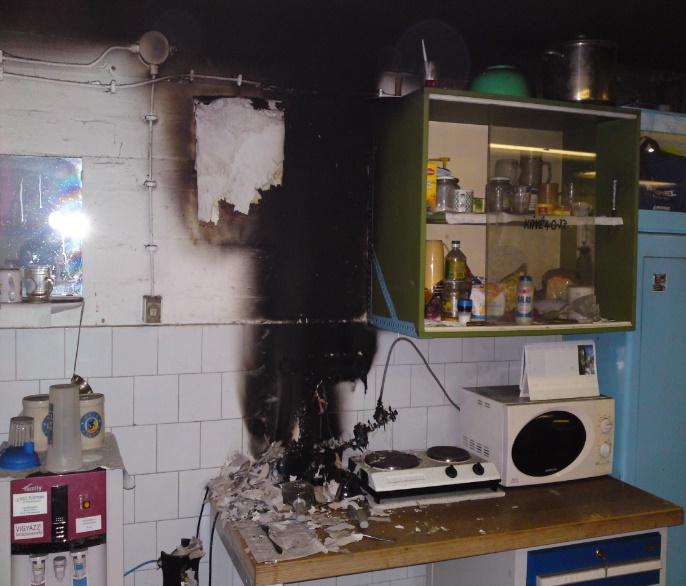 